PERBANDINGAN HASIL BELAJAR PENDIDIKAN AGAMA ISLAM MELALUI MODEL PEMBELAJARAN KOOPERATIF  TIPE TEAMS GAMES TOURNAMENT (TGT) DAN TIPE JIGSAW PADA SISWA KELAS X DI SMA NEGERI 2 WAKORUMBA SELATANKABUPATEN MUNA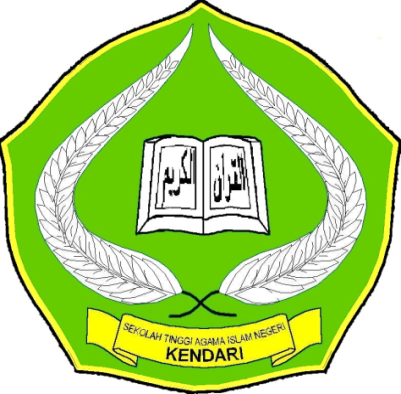 Skripsi Diajukan Untuk Memenuhi Salah Satu SyaratMencapai Gelar Sarjana Pendidikan Islam Pada Program StudiPendidikan Agama IslamOLEH SITTI RATNA DEWI RAHMATIA11010101076FAKULTAS TARBIYAH DAN ILMU KEGURUANINSTITUT AGAMA ISLAM NEGERI (IAIN)KENDARI2015